110學年度彰師附工社團選社說明*注意事項:一、本校110學年度一、二年級社團目前預計開設35個社團供同學選填(以網路資料為主)。二、每一位同學皆須填妥10個不同社團志願，以防止若有社團因故無法成立時，可依志願表之志願序作為分發依據。請同學於9月1日（三）09:00至9月7日（二）22:00前上網填寫完畢。備註：1、同學若須上網填寫，請利用課餘時間至圖書館、學務處社團活動組借用電腦。2、同學若未於選填時間內依規定選填志願（不滿10個志願），將由社團活動組統一安排，不得有異議且不得申請轉社。三、社團選填注意事項：1、每一社團成立人數下限為25人，必須有社團指導老師才可開社。【一社二開】之條件：（1）社團人數超過40人。(2)有兩位指導老師可授課。（3）由社團活動組視實際需求調配。2、熱音社、志工社、康輔社及童軍社之課程活動設計歷年皆一致，因此除了擔任幹部的高二同學之外，盡量以一年級同學優先。3、籃球社社員須經公開甄選才能加入，不開放同學網路選填。  (甄選方式與時間將由籃球社另行公告，高二籃球社員請社長直接給社團活動組名單)4、羽球社因場地、器材限制，招收上限為40人，以一年級優先，二年級以社團幹部優先錄取。      5、社團相關教材與用具以自備為原則，若需購買，將由指導老師與社員於上課時討論收費事宜。6、本學期高一二社團活動預計6次。7、轉社申請僅於上學期辦理，預定於第一次社團活動結束後，從9月18日（五）~9月22日(二)提出申請。11/13(五)社團活動起為轉社後新名單上課 。選社系統使用說明(請用Chrome進入)(詳細情況請詳閱學校網頁學務處資訊)1.請至學校網頁點選「ischool學生系統」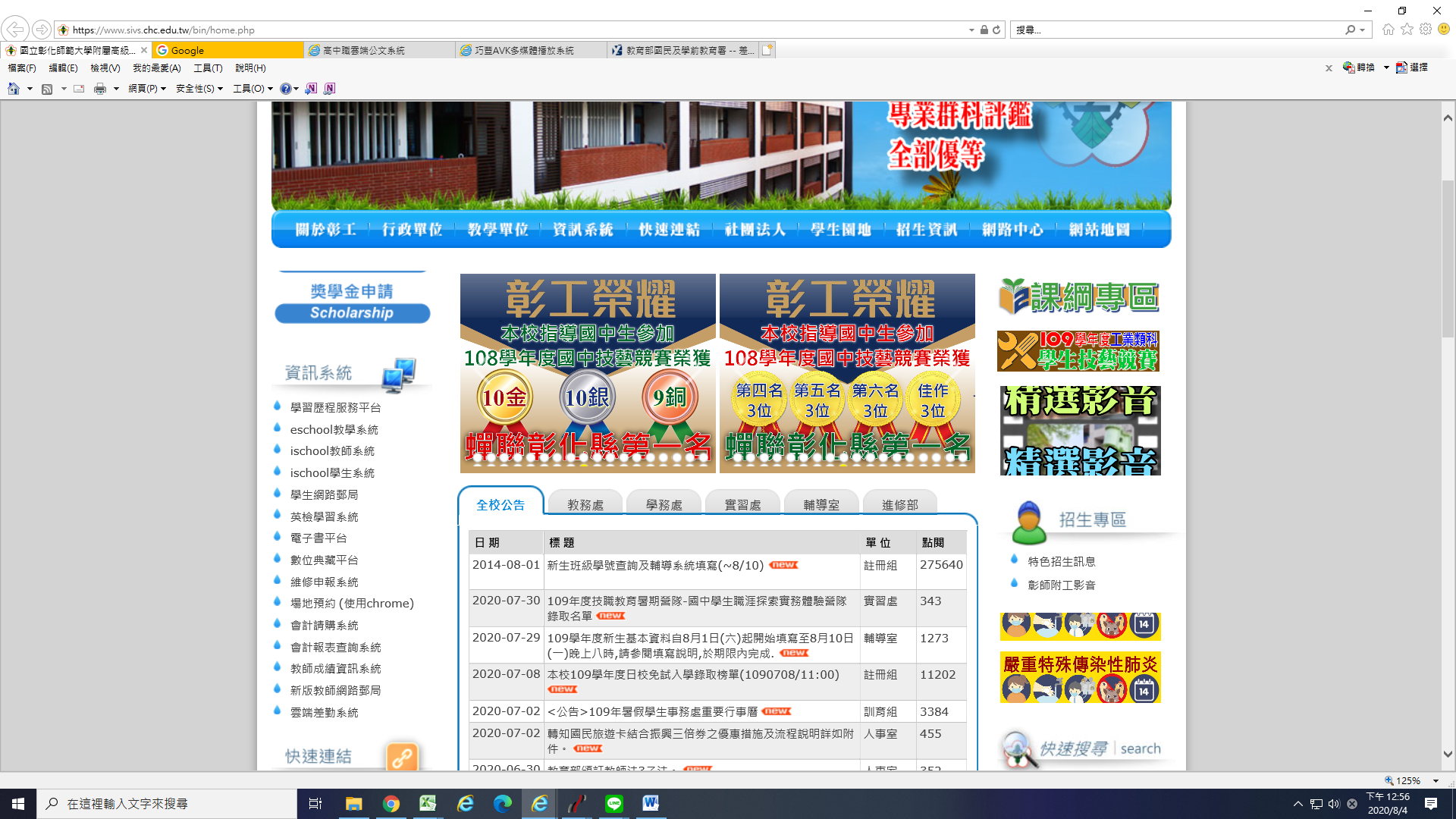 2.登入日間部i-school  (帳號為d+學號、密碼預設為民國生日6碼)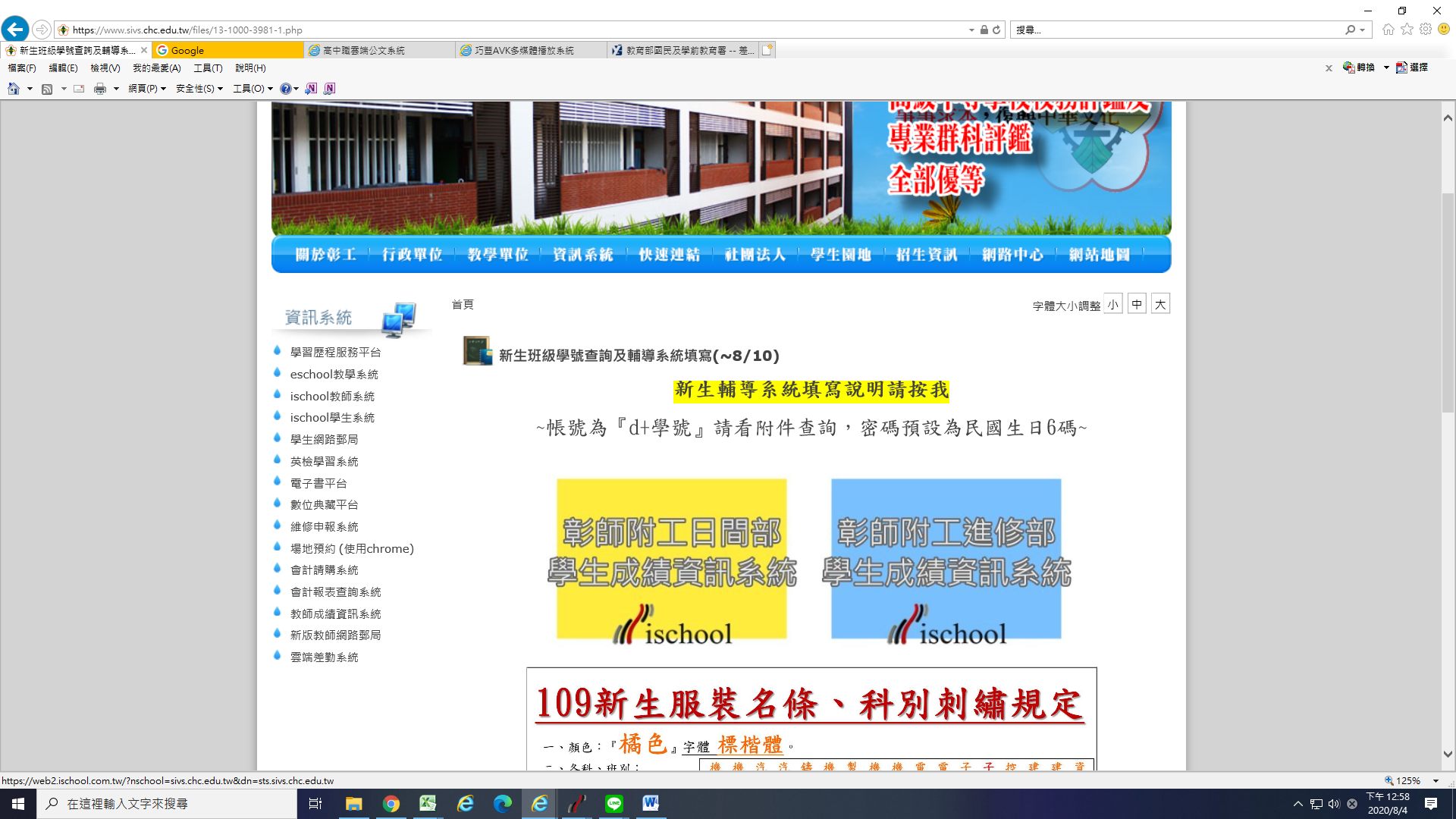 3.點社團選社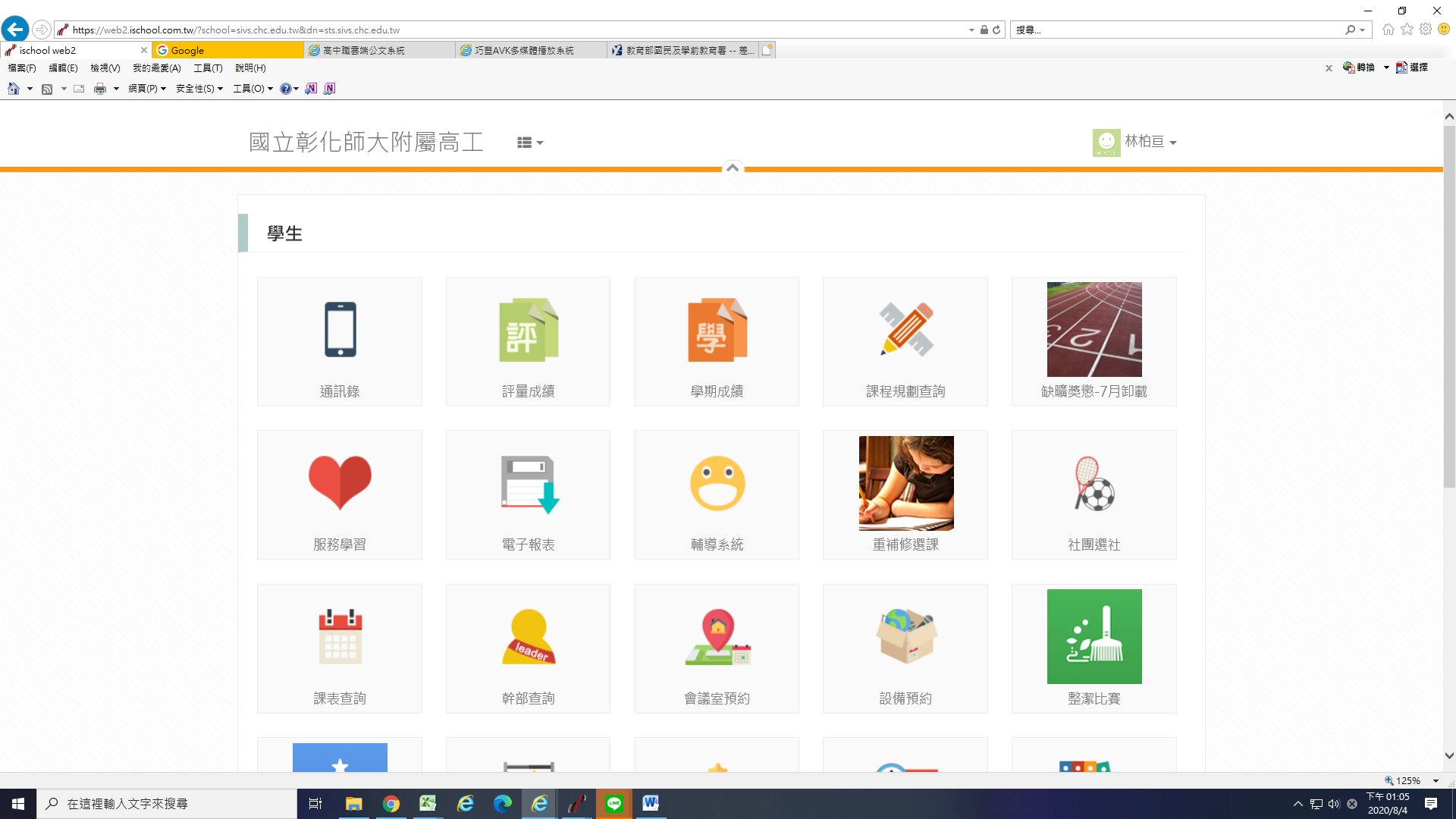 4.選擇10個志願序(勿重複)，記得按右上角｢加入志願｣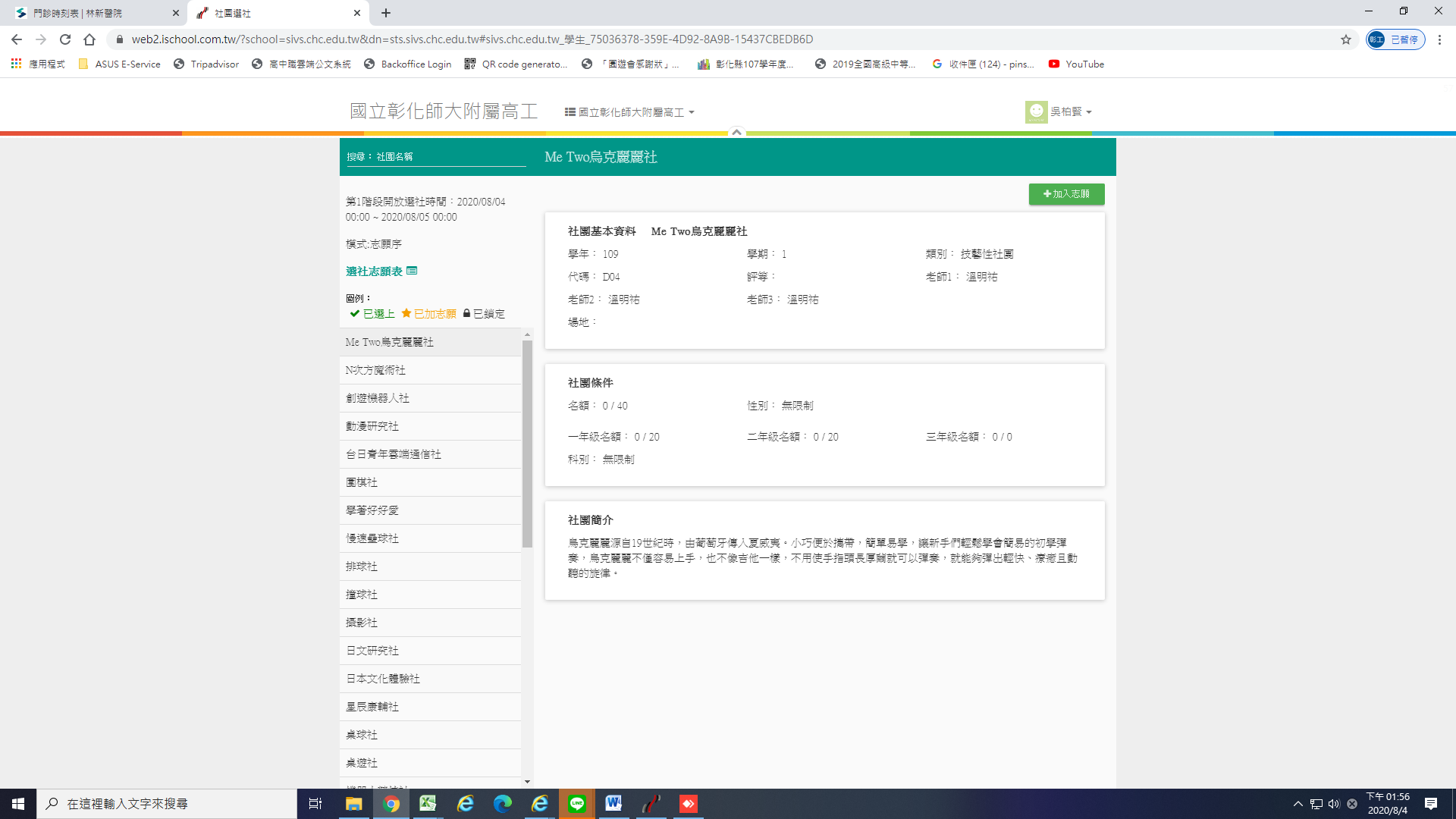 5.確定｢選社志願表｣選了10個志願即可編號社團名稱編號社團名稱編號社團名稱編號社團名稱A-01風馳春暉社B-01英語會話社C-01籃球社D-01熱門音樂社A-02雄獅管樂一社B-02韓文研究社C-02羽球社D-02追音吉他社A-03雄獅管樂二社B-03日文研究社C-03桌球社D-03亂插電吉他社A-04星辰康輔社B-04日本文化體驗社C-04慢速壘球社D-04Me Two烏克麗麗社A-05紅雲童軍社B-05機器人研究社C-05跆拳社D-05音樂創作社A-06熱血志工社B-06機器人競技社C-06熱舞社OTD-06N次方魔術社B-07動漫研究社C-07排球社D-07圍棋社B-08攝影社C-08撞球社D-08象棋社B-09手做研究社D-09桌遊社B-10資訊科技研究社B-11學著好好愛B-12戲劇研討社